Publicado en   el 06/11/2013 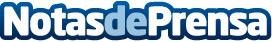 RAMÓN TEJADA: "A LOS PUNTOS NOS HABRÍAMOS LLEVADO EL PARTIDO"Datos de contacto:Nota de prensa publicada en: https://www.notasdeprensa.es/ramon-tejada-a-los-puntos-nos-habriamos Categorias: Fútbol http://www.notasdeprensa.es